NAROČILNICADatum: ___________________NAROČNIK:Fizične osebe (se izpolni v primeru da je naročnik fizična oseba):Pravne osebe (se izpolni v primeru da je naročnik pravna oseba):Podpis (in žig)Zahvaljujemo se vam za naročilo!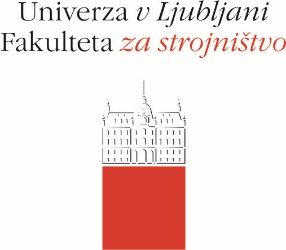 UL FS, KNJIŽNICAAškerčeva cesta 61000 Ljubljana, Slovenijatelefon (01) 47 71 114knjiznica@fs.uni-lj.siDavčna številka: SI 28118081Podračun pri UJP: 01100-6030707507Naslov, avtor, leto izida knjige/učbenikaISBNKoličina Priimek in imeUlica in hišna številkaPoštna številka in krajDavčna številka naročnikaIme podjetjaUlica in hišna številkaPoštna številka in krajDavčna številka naročnikaKontaktna oseba (e-pošta, telefon)